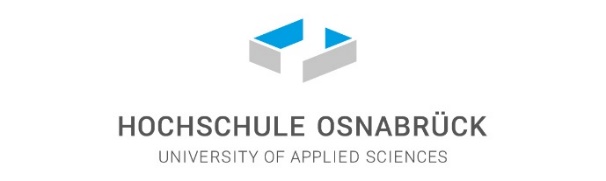 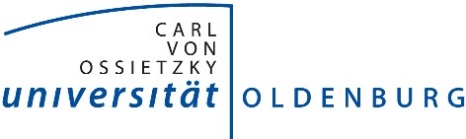 Symposium"Interprofessionelles Lernen und Forschen für eine bessere Patient*innenversorgung." Ein Vernetzungstreffen für alle IPE-Interessierte.ANMELDUNGName, Vorname: Anschrift: Telefonnr.:  E-Mail:  Hochschulzugehörigkeit: Berufsstätte:  Wir beachten den Grundsatz der zweckgebundenen Datenverwendung und erheben, verarbeiten und speichern Ihre personenbezogenen Daten nur für die Zwecke, für die Sie sie uns mitgeteilt haben. Eine Weitergabe Ihrer persönlichen Daten an Dritte erfolgt ohne Ihre ausdrückliche Einwilligung nicht.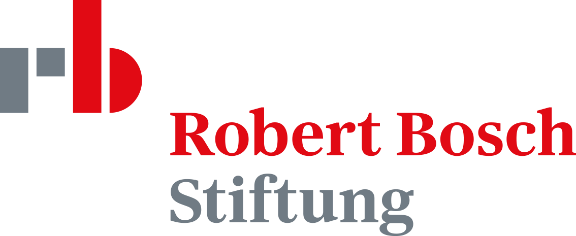 